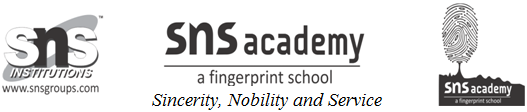 INTEGERS WORKSHEETCLASS: VII								SUBJECT: MATHS1. Solve the following:8 + 3 =?9 + (-3) =?(-7) + (-3) =?(-3) x (-3) =?2. Find the given integers:      (i) Opposite of 71(ii) Opposite of -42(iii) |-71|(iv) 4 more than -7(v) 8 less than 1(vi) The predecessor of -99.(vii) The successor of -40.(viii) Four integers between -10 and -5.3. Write all the integers between the given numbers.(i) -7 and 0(ii) 0 and +54.  Simplify: (-5)-(-48) + (-16) + (-2) – 35. Find the solution of the following addition using number line:

     (- 5) + (-2)6. Find the sum of the following integers:
     (a) (- 18) + (+ 5) + (- 23) + (- 2)     (b) (- 7) + (- 39) - (+ 4) + (+ 13)